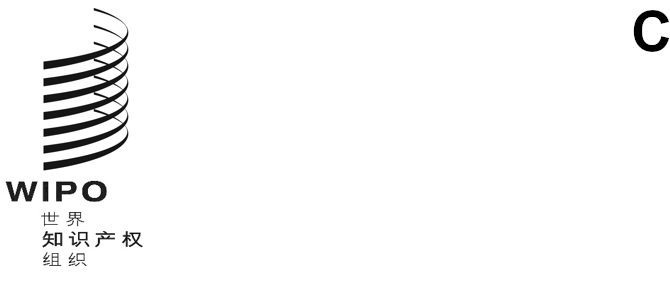 pct/wg/13/1 prov. 3原文：英文日期：2020年9月30日专利合作条约（PCT）工作组第十三届会议
2020年10月5日至8日，日内瓦经修订的议程草案秘书处编拟会议开幕选举主席和两名副主席通过议程产权组织标准ST.26在PCT的实施（文件PCT/WG/13/8）加强出现普遍业务中断时的PCT保障措施（文件PCT/WG/13/10）审查补充国际检索制度（文件PCT/WG/13/4 Rev.）PCT最低限度文献：现状报告（文件PCT/WG/13/12）协调专利审查员培训（文件PCT/WG/13/6 Rev.）PCT技术援助的协调（文件PCT/WG/13/7 Rev.）其他事项主席总结会议闭幕[文件完]